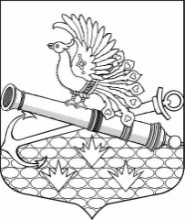 МУНИЦИПАЛЬНЫЙ СОВЕТ МУНИЦИПАЛЬНОГО ОБРАЗОВАНИЯМУНИЦИПАЛЬНЫЙ ОКРУГ ОБУХОВСКИЙПЯТЫЙ СОЗЫВ192012, Санкт-Петербург, 2-й Рабфаковский пер., д. 2, тел. (факс) 368-49-45 E-mail: info@ moobuhovskiy.ru     http://мообуховский.рфРЕШЕНИЕ № 663от «23» августа 2018 года                                                                                                    Принято муниципальным советомСанкт-Петербург«Об утверждении Положения о  добровольных пожертвованиях в МО МО Обуховский»       В соответствии с пунктом 5, пунктом 8 части 10 статьи 35 и статьей 51 Федерального закона от 06.10.2003 № 131-ФЗ «Об общих принципах организации местного самоуправления в Российской Федерации», подпунктом 4 и подпунктом 7 пункта 1 статьи 16 Устава внутригородского муниципального образования Санкт-Петербурга муниципальный округ Обуховский, принятого Постановлением Муниципального совета Муниципального образования муниципальный округ Обуховский от 16.11.2004 № 102 «О принятии новой редакции устава муниципального образования «Обуховский» (с изменениями и дополнениями)Муниципальный совет Муниципального образования муниципальный округ Обуховский:РЕШИЛ: 1. Утвердить Положение о добровольных пожертвованиях в МО МО Обуховский согласно приложению к настоящему решению.2. Настоящее решение вступает в силу на следующий день после его официального опубликования.Глава муниципального образования, исполняющий полномочия председателя муниципального совета                                                                                                         В.В.ТопорПриложение к решению МС МО МО Обуховский от «23» августа 2018 года № 663     «Об утверждении Положения о добровольных пожертвованиях в МО МО Обуховский» ПОЛОЖЕНИЕ о добровольных пожертвованиях в  МО МО ОбуховскийРаздел I. Общие положения 1.1. Положение о добровольных пожертвованиях в МО МО Обуховский разработано в соответствии с Гражданским кодексом Российской Федерации, статьей 41 Бюджетного кодекса Российской Федерации, статьей 251 Налогового кодекса Российской Федерации, статьей 55 Федерального закона от 6 октября 2003 г. № 131-ФЗ «Об общих принципах организации местного самоуправления в Российской Федерации» и определяет порядок формирования (принятия) и расходования добровольных пожертвований во внутригородском муниципальном образовании Санкт-Петербурга муниципальный округ Обуховский (далее – Муниципальное образование). 1.2. Привлечение добровольных пожертвований осуществляется на основе следующих принципов:       1) добровольности;       2) безвозмездности;       3) неограниченности в размерах;       4) целевого использования.1.3. Добровольные пожертвования, имеющие целевое назначение, направляются на реализацию целей, предусмотренных договором о добровольном пожертвовании. Целевое назначение имущества должно быть определено в рамках содержания вопросов местного значения, установленных статьей 10 Закона Санкт-Петербурга от 23.09.2009 № 420-79 «Об организации местного самоуправления в Санкт-Петербурге» и Уставом Муниципального образования.1.4. Добровольные пожертвования, целевое назначение которых не указано в договоре о добровольном пожертвовании, направляются на решение вопросов местного значения, установленных статьей 10 Закона Санкт-Петербурга от 23.09.2009 № 420-79 «Об организации местного самоуправления в Санкт-Петербурге» и Уставом Муниципального образования.Раздел II. Принятие и расходование добровольных пожертвований 2.1. С инициативой о добровольном пожертвовании обращается лицо, желающее осуществить пожертвование в собственность Муниципального образования.2.2. Добровольные пожертвования передаются в собственность   Муниципального образования путем заключения договора о добровольном пожертвовании в соответствии с гражданским законодательством Российской Федерации.         От имени Муниципального образования договор о добровольном пожертвовании заключается Местной администрацией Муниципального образования муниципальный округ Обуховский (далее – МА МО МО Обуховский).2.3. Добровольное пожертвование (за исключением добровольного пожертвования в виде денежных средств) подлежат принятию в казну  Муниципального образования, учету и использованию в соответствии с порядком управления и распоряжения имуществом, находящимся в муниципальной собственности, утвержденном решением МС МО МО Обуховский, оформляется договором и актом приема-передачи, и в случае, установленном действующим законодательством, подлежит государственной регистрации. Расходы по уплате государственной пошлины за государственную регистрацию пожертвованного имущества, переход права собственности и других вещных прав на недвижимые вещи регулируются сторонами договора. Стоимость передаваемого имущества, вещи или имущественных прав определяется сторонами договора о добровольном пожертвовании либо независимым оценщиком.2.4. Добровольные пожертвования в виде денежных средств являются собственными доходами бюджета Муниципального образования, зачисляются в состав доходов бюджета  Муниципального образования и включаются в состав расходов бюджета Муниципального образования в соответствии с целями, предусмотренными решением о бюджете Муниципального образования на текущий финансовый год, а также настоящим Положением.2.5. Расходы за счет добровольных пожертвований в виде денежных средств осуществляются в соответствии с бюджетным законодательством.2.6. Добровольные пожертвования в виде денежных средств не использованные в текущем финансовом году подлежат использованию в следующем финансовом году на те же цели.2.7. МА МО МО Обуховский, принимающая добровольные пожертвования в бюджет Муниципального образования, для использования которого установлено определенное назначение, должна вести обособленный учет всех операций по использованию пожертвованного имущества.Раздел III. Контроль за использованием добровольных пожертвований3.1. Контроль за использованием добровольных пожертвований по их целевому назначению, указанному в договоре о добровольном пожертвовании или в п. 1.4 настоящего Положения, сохранностью добровольных пожертвований осуществляет МА МО МО Обуховский в соответствии с действующим законодательством.3.2. Ответственность за нецелевое расходование добровольных пожертвований несет МА МО МО Обуховский согласно законодательству Российской Федерации.